ХЕРСОНСЬКА ОБЛАСНА БІБЛІОТЕКА ДЛЯ ДІТЕЙім. Дніпрової ЧайкиІнформаційний центр«ВІКНО В АМЕРИКУ ДЛЯ МАЙБУТНІХ ЛІДЕРІВ»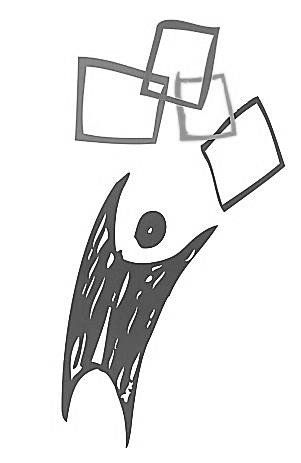 50-ЗІРКОВИЙ ІГРОЛЕНДКарта-граПравила гри. Запитання та відповіді(посібник для організатора гри)Херсон 2015Правила гриКарта-гра призначена для підвищення рівня обізнаності про Сполучені Штати Америки українських підлітків, розрахована на гравців - учнів 6-11 класів. Грати можуть як 2 гравці індивідуально, так і дві команди.Перед початком гри кожен з учасників (або команда) обирає собі колір фішок-«зірок», які він/команда будуть отримувати за кожну правильну відповідь протягом гри. Гравців слід ознайомити з картками, які поділяються на 5 категорій по 10 карток із запитаннями в кожній: «Природа\Рослини\Тварини», «Історія», «Культура\Мистецтво\Література», «Відомі особистості», «Цікаві факти».На початку гри треба розгорнути на столі  поле-карту і поряд  розмістити колоду з перемішаними картками. Один з гравців починає гру і тягне верхню картку з колоди. Таким чином гравець  чи команда отримують своє запитання. Якщо дається правильна відповідь – гравець/команда розміщує отриману від ведучого фішку-зірку своїм кольором догори на ігровому полі на «території» штату, якого стосується запитання (або ж поруч із цим штатом). У випадку, коли гравець/команда не може дати правильну відповідь – можливість відповісти на те саме запитання переходить до іншого гравця/команди. Право зробити наступний хід, тобто взяти чергову верхню картку з колоди і озвучити запитання та відповісти на нього, переходить від команди до команди (від гравця до гравця) незалежно від того, яка з команд (хто з гравців) дає правильну відповідь. Переможцем стає той, хто розмістить найбільшу кількість фішок-зірок свого кольору на карті.Примітки:Учасники можуть використовувати під час гри карту Сполучених Штатів Америки. У правилах може бути обумовлено також певний час для інформаційного пошуку в бібліотечних ресурсах або в Інтернеті у випадку, коли жодна з команд (жоден з гравців) не знають правильної відповіді.Після кожних 10 наданих відповідей ведучий гри робить «інформаційні зупинки», використовуючи для цього, зокрема, матеріали, розміщені на сторінці гри у блозі Херсонського центру «Вікнов Америку для майбутніх лідерів». Ведучий гри доповнює відповіді гравців та надає розширену інформацію.Додаткову інформацію, матеріали для «інформаційних зупинок» та список джерел розміщено у спеціальному розділі на блозі інформаційного центру «Вікно в Америку для майбутніх лідерів»:  http://www.library.kherson.ua/woa/У комплект гри входять: ігрове поле, 50 карток із запитаннями, по 10 у кожній категорії, 50 фішок-«зірок» та ці правила.Природа\Рослини\Тварини Назвіть найвідомішу  визначну природну пам’ятку штату Аризона - одне з найпопулярніших місць в США, яке щорічно відвідують більше ніж 4 мільйони туристів. (Великий Каньйон. Grand Canyon).Найперший національний парк у світі з розташованим на його території найбільшим на планеті вулканом був заснований в одному із штатів США. Назвіть його. (Штат Вайомінг, Wyoming. Йєллоустонський національний парк, Yellowstone National Park)В якому штаті на південному сході США піднімаються незвичайні скелі-"стовпи"? Ця місцевість відома як "Долина монументів". Завдяки колоритним пейзажам «дикого Заходу» тут було знято безліч відомих культових голлівудських вестернів. (Юта. Utah)На території цього штату протікає більше 500 річок та створено близько 200 штучних водойм - найбільша кількість у США! Столиця штату, крім того, має свої водні канали, аналогічні водним системам Амстердама чи Венеції, а  їхні набережні – улюблені місця відпочинку жителів та гостей штату. (Оклахома. Oklahoma)В штаті Нью-Мексико знаходиться  заповідник  найбільшої в світі  пустелі незвичного кольору. Як ви вважаєте, який саме колір цієї пустелі? Відповівши на це запитання, ви з легкістю зможете назвати цю пустелю, адже з англійської її назва перекладається як «… [колір] піски». (Білий. Уайт-Сендс ("Білі піски"). White. White Sands)Клімат цього штату сухий, пустельний. Але саме у цьому штаті розташоване найбільше в США і надзвичайно мальовниче гірське озеро Тахо. (Невада. Nevada)А чи відомо вам, що саме на території  США є "Сад Богів"? Таку красиву назву має популярний природний парк, в якому щоденно проводяться краєзнавчі ландшафтні та етнографічні презентації. Тут можна побачити  різноманітні геологічні   експонати, зразки  місцевих рослин і тварин, а також предмети, пов'язані  з побутом і культурою індіанців. В якому штаті він знаходиться? (Колорадо. Colorado)Свою назву цей штат отримав на честь найбільшої річки Північної Америки, четвертої за довжиною в усьому світі. Його ще називають «штат магнолій», а одна із тварин-офіційних символів штату - неймовірно розумні дельфіни афаліна. (Міссісіпі. Mississippi)Найбільший екземпляр цієї риби  був спійманий у  штаті Нью-Гемпшир. Її довжина становила 5,5 метрів, а вага - більше ніж півтори тони. За формою тіло риби нагадує диск, а назва пов’язана з космосом. Яку назву має ця риба? До речі, саме в цьому штаті знаходиться гора, названа на честь першого президента США, відома своєю мінливою погодою. Довгий час там утримувався рекорд максимальної швидкості повітря, виміряної на земній поверхні. Про який штат іде мова? (Риба-місяць; гора Вашингтон, штат Нью-Гемпшир. Fish-month; Mount Washington, New Hampshire)Офіційна домашня тварина-символ цього штату – молочна корова, адже  він є провідним виробником молочних продуктів. Тому цей штат жартома називають «молочна ферма Америки», а його мешканців  – «сирними головами» (cheeseheads). Назвіть цей штат. (Вісконсин. Wisconsin)Культура\Мистецтво\ЛітератураУродженцем якого штату є нобелівський лауреат із літератури Ернест Хемінгуей? Назвіть твори цього письменника, які вам відомі. ( Іллінойс; «Старий і море» ,«Прощавай, зброє»…  Illinois; "The Old Man and the Sea", "Farewell to Arms"…)В одному зі штатів США є будинок-музей Марка Твена, а навпроти стоїть «Будиночок Беккі Тетчер», подружки відомого персонажа з твору письменника. Назвіть цей твір та штат, про який іде мова. ( Том Сойєр. Міссурі. Tom Sawyer. Missouri) Де в Америці знаходиться фабрика кінозірок? Назвіть імена своїх улюблених американських кіноакторів. (Каліфорнія. Район  Голівуд. Алея слави - тротуар по Голлівудському бульвару і Вайн-стріт, в який вкладено більше 2600 п'ятикутних зірок з іменами знаменитостей.  California. Area Hollywood. Walk of Fame - the sidewalk on Hollywood Boulevard and Vine Street, which invested more than 2,600 five-pointed stars with the names of celebrities)У двадцятих роках минулого століття в штаті Теннессі зародився надзвичайно популярний в Америці музичний стиль. І зараз у цьому  штаті проводяться найбільші фестивалі, що збирають десятки тисяч шанувальників. Про який музичний стиль іде мова? (Кантрі. Country)У 1776 р. три дівчинки-підлітка були викрадені індіанцями. Даніель Бун з групою колоністів кинувся в погоню і через два дні наздогнав викрадачів та врятував дівчаток. Цей випадок набув широкого розголосу в Америці і навіть послужив основою сюжету відомої книги «Останній з могікан». В якому штаті відбувались ці події? Назвіть ім’я автора книги. (Кентуккі. Фенімор Купер. Kentucky . Fenimore Cooper)   Якій героїні книжки  «Чарівник країни Оз» належать слова  «Я з Канзасу. Хоч ваша країна і чудова, але я не люблю її. Тут на кожному кроці такі небезпеки.» Пригадайте ім’я автора книги. (Дороті Гейл. Ліман Френк Баум. Dorothy Gale. Lyman Frank Baum) В якому місті штату Луїзіана зародився стиль ранньої джазової музики та зробив  свої перші музичні кроки легенда джазу Луї Армстронг? (Новий Орлеан. New Orleans)Назвіть один з найстаріших  університетів США, який був заснований 8 вересня 1636 року і включає 11 окремих академічних підрозділів (10 факультетів та Інститут перспективних досліджень Редкліффа). Згадайте, в якому штаті він розташований. (Массачусетс, Гарвардський університет. Massachusetts, Harvard)Який відомий американський письменник, що працює в різноманітних жанрах, включаючи жахи, трилер, фантастику, фентезі, містику і отримав прізвисько «Король жахів», народився в штаті Мен? (Стівен Кінг. Stephen King)Бібліотека Конгресу відкрилася ще у 1800 році і зараз налічує понад 75 мільйонів одиниць зберігання, серед яких книги, періодика, ігри, фотографії, звукозаписи та відео, музичні композиції… Щодня фонди цієї бібліотеки поповнюють близько 22 тисяч примірників нових надходжень. Де розташована ця найбільша у світі бібліотека? (Федеральний округ Колумбія. District of Columbia)ІсторіяЯкою є історія приєднання до США найбільшого за територією штату? (16 грудня 1866 в Санкт-Петербурзі відбулася спеціальна нарада за участі Олександра II, провідних міністерств, а також російського посланника у Вашингтоні барона Едуарда Андрійовича Стекля, на якій було вирішене питання  продажу Аляски Сполученим Штатам Америки. December 16, 1866 in St. Petersburg held a special meeting with the participation of Alexander II, leading ministries and the Russian envoy in Washington, Baron Eduard A. Glass, which was decided the sale of Alaska to the United States of America)Штат, про який іде мова, був прославлений у знаменитому творі Г.Лонгфелло «Пісня про Гайавату». Сюжет цієї класичної пам’ятки американської літератури заснований на історичних легендах індіанців племені оджибве, які населяли землі цього штату. Що це за штат та які інші індіанські племена вам відомі? ( Міннесота. Minnesota)Найважливішим документом в історії Сполучених Штатів Америки вважається Декларація незалежності США, підписана 4 липня 1776 року в місті Філадельфія. В якому штаті сталася ця історична подія? (Пенсильванія. Pennsylvania)Цей штат часто  називають першим штатом США, оскільки 7 грудня 1787 він першим ратифікував Конституцію США. Про який штат іде мова? Поясніть історію походження назви цього штату. (Делавер.  Delaware)Штат із девізом «Свобода та єдність» відомий важливими історичними подіями. Це був перший штат, який відмінив рабство – ще до того, як приєднався до США. А 16 серпня 1777 р. у цьому штаті, неподалік від міста Беннінгтон, відбулася одна з найважливіших битв за незалежність Сполучених Штатів Америки. Що це за штат? (Вермонт. Vermont)Існує комп’ютерна гра за мотивами  важливих історичних подій у США, пов’язаних із так званим «Орегонським шляхом» (The Oregon Trail). Гравці дізнаються, як відбувалося освоєння Дикого Заходу. А що знаєте ви про ці події? Які книжки або  фільми, пов’язані з тим часом, вам відомі? (Орегон. Oregon)Цей штат став піонером багатьох важливих подій та починань. В 1656 році в місті Нью-Хейвен була організована перша в Сполучених Штатах міська публічна бібліотека, в 1810 – відкрита перша страхова компанія в місті Хартфорд, а в 1895 в ресторанчику "Louie's Lunch " (м. Нью-Хейвен) приготували перший гамбургер. І навіть своє прізвисько «Штат Конституції» він отримав за те, що тут було створено перший  статут, який  став прообразом Конституції США. Назвіть цей штат. ( Коннектикут. Connecticut)На півночі штату, розташованого в самому серці Аппалачів, збереглися стародавні кургани, що датуються 1000-200 рр. до н. е. Їх залишили по собі представники індіанської культури Адена, які в давнину мешкали на цій території. Назвіть цей штат, який ще називають «найпівденнішим штатом Півночі, найпівнічнішим штатом Півдня, найсхіднішим штатом Заходу і найзахіднішим штатом Сходу». ( Західна Вірджинія. West Virginia)Найменший за площею штат США було засновано в 1636 році  Роджером Вільямсом, а спочатку він  складався з двох частин: Острів Род і Провіденскі плантації.  Дослівний переклад його назви українською мовою звучить як «Острів Рода». Назвіть цей штат. (Род Айленд. Rhode Island)25 червня 1876 на території цього штату індіанці під командуванням своїх вождів Сидячого Бика і Скаженого Коня розбили загін генерала Джорджа Кастера. У цій битві загинули усі п’ять рот, якими командував Кастер. Підійшла підмога, але врятувала тільки коня по кличці Команч, який до кінця свого життя брав участь у парадах, але без вершника. Загиблих військових оголосили героями - в 1946 р. на місці битви був установлений присвячений їм національний монумент. Пам’ятний знак на честь індіанців з’явився на місці битви в 2003 р. Про який штат іде мова? (Монтана. Montana)Відомі особистостіУродженцем якого штату є засновник компанії «Microsoft»? Назвіть його ім’я. (Вашингтон, Біл Гейтс. Washington, Bill Gates)День пам’яті цієї людини - одне із загальнонаціональних свят США. Відомий борець за рівноправність усіх громадян США, незалежно від  кольору їх шкіри. Про кого йде мова та в якому штаті він народився? (Мартін Лютер Кінг, Джорджія. Martin Luther King, Georgia)Уривок з поеми «Оборона Форту Макгенрі» ліг в основу тексту державного гімну США - «Прапор, усипаний зірками». Уродженцем якого штату є автор поеми? Буквальний переклад назви штату українською звучить як «земля Мері». (Меріленд. Maryland)Цей штат було названо на честь короля Англії, який першим надав землі поселенцям у 1629 році. А пізніше - в 1710 році - територія цього штату розділилась на окремі колонії: Північну та Південну. Про які штати та про яку королівську особу йде мова? (Північна та Південна Кароліна, Карл І. North and South Carolina, Charles I)Всесвітньовідомий  ілюзіоніст і гіпнотизер, автор унікальних фокусів та видовищних трюків народився в одному зі штатів США. Назвіть його ім’я та місце його народження. (Девід Коперфільд, Нью-Джерсі. David Copperfield, New Jersey)Лозунг цього американського інженера-винахідника родом із штату Мічиган був: «Автомобіль для всіх». Саме він першим використав авто для повсякденних  поїздок, першим отримав справжні права водія і створив перший промисловий конвеєр. Назвіть цю історичну особу.  (Генрі Форд, Henry Ford)Ім’ям цього державного діяча названа столиця штату Небраска. Ця людина - один із найулюбленіших президентів за всю історію США. А між тим, перш ніж стати президентом Сполучених Штатів, він програв на 18-ти виборах. (Авраа́м Лінкольн. Abraham Lincoln)Згадайте визначного політичного діяча, який  п’ять разів обирався губернатором у своєму рідному штаті Арканзас, а в 1993 році став 42-м президентом США. Українцям він запам’ятався ще й тим, що у своєму виступі під час візиту до нашої країни процитував Т. Шевченка українською: «Борітеся — поборете».  (Білл Клінтон. Bill Clinton)В 1821 році в штаті Алабама вождь індіанського племені створив азбуку, розробив систему письма для мови черокі та заснував газету «Черокі Фенікс». Окрім того, цей вождь був ковалем і майстром виробів зі срібла. На честь цієї людини були названі одні з найстаріших та найвищих дерев нашої планети, що ростуть у Сполучених Штатах Америки. Тож як його звали? (Секвойя - Джордж Гесс. Sequoia - George Hess)Столиця цього штату в 1873 році отримала свою назву  на честь відомого політичного та військового діяча, першого канцлера Німецької імперії Отто фон Бісмарка. Зараз 44% населення цього штату - американці німецького походження. Назвіть цей штат. (Північна Дакота. North Dakota)Цікаві фактиЧому штат Вірджинія отримав прізвисько «Мати президентів»? (Тут  народилися 8 президентів США. Eight US presidents were born here)Найбільший дитячий музей під назвою Children’s Museum of Indianapolis (Дитячий музей Індіанаполіса) має в своїй колекції більш  ніж 50 000 іграшок, незвичайну виставку  «Диносфера» з макетами динозаврів у реальному розмірі, карусель, яка діє аж із 1917 року, та справжній потяг! В який штат мріють потрапити діти, щоб відвідати цей музей? (Індіана. Indiana)Цей штат є унікальним, бо його територія увесь час поступово збільшується. До речі, тільки тут у США вирощують кавові дерева. Назвіть його. (Гаваї. Hawaii)На штат із прізвиськом «Штат самотньої зірки» припадає найбільша кількість торнадо в Сполучених Штатах Америки. Тут кожного року відбувається близько 140 цих вражаючих атмосферних явищ. Що це за штат? Поясніть походження його другої назви (прізвиська). (Техас. Texas)Всесвітньовідомий монумент розміром 18,6 метрів створений у скелях Південної Дакоти. Як він називається, і що вам про нього відомо? (Монумент 4-х президентів. Monument of 4 presidents)Який штат може запропонувати сміливцям найвищі у світі «американські гірки»? Цей штат ще може похвалитися неймовірними пейзажами Міссісіпі, озерами з кришталево чистою водою, природними заповідниками, а уродженці цього штату часто говорять: «Заховайся від усього світу – знайди себе в штаті …». (Огайо. Ohio)А чи знаєте ви, що для створення переконливої атмосфери реальності в найбільшому і найпопулярнішому парку розваг Діснейленді (Walt Disney World) застосовують навіть ароматичні речовини для кожного його куточку або тематичної зони? В який штат треба потрапити для того, щоб переконатися в цьому? (Флорида. Florida)В якому штаті знаходиться одна з найпопулярніших скульптур у США, та й у всьому світі, що символізує свободу і демократію? Що вам відомо про історію цього монументу? (Нью-Йорк, Статуя Свободи. New York, Statue of Liberty)Його неофіційна назва - «картопляний штат». Тільки тут можна відвідати унікальний і неповторний Музей картоплі, в якому можна побачити стародавні перуанські посудини для зберігання картоплі, вік яких понад 1600 років, а також найбільшу в світі картопляну чіпсу (58 х 36 см). Про який штат іде мова? (Айдахо. Idaho)Щорічний національний ярмарок цього штату, без сумніву, найголовніша сільськогосподарська подія в США. Саме цей ярмарок надихнув письменника Філа Стонга написати роман «State Fair», про нього знято три кінофільми та навіть поставлено мюзикл на Бродвеї. Який штат славиться цією всесвітньовідомою подією? (Айова, місто Де-Мойн. Iowa, Des Moines)Видання гри здійснено на кошти грантуПосольства Сполучених Штатів Америки в Україніза програмою «Window on America»Херсонська обласна бібліотека для дітей ім. Дніпрової ЧайкиЦентр «Вікно в Америку для майбутніх лідерів»http://www.library.kherson.ua/woa/https://www.facebook.com/KhersonWindowOnAmericaCenter/  